Приглашение к подаче конкурсных предложений Дата приглашения: 15 января 2024 года.Общественное объединение «Институт политики развития» (далее - ИПР) приглашает заинтересованных поставщиков представить конкурсные предложения на поставку офисной техники (Лот 1) и серверного оборудования (Лот 2). Предложение участника конкурса должно быть должным образом подписано, запечатано в конверт, адресовано и доставлено по следующему адресу: г. Бишкек, ул. Шевченко 114 (пересекает ул. Абдумомунова), 3-й этаж, Институт политики развития. Телефон (раб.) (0312) 976530. На конверте необходимо указать наименование организации и контактные данные участника конкурса.Также конкурсное предложение с соответствующими сопроводительными документами в PDF формате может быть предоставлено по электронной почте: zakupki@dpi.kg. При этом в теме сообщения необходимо указать предмет закупки.Конкурсное предложение участника должно сопровождаться уместной информацией для каждой оцениваемой позиции. Квалификационные требования для Поставщиков услуг:Поставщик услуг должен быть индивидуальным предпринимателем или юридическим лицом; Поставщик должен иметь опыт работы, не менее двух лет;Поставщик услуг должен предоставлять услуги на условии безналичной пост-оплаты;Окончательный срок подачи конкурсных предложений по указанному в пункте 2 адресу определен Заказчиком как: до 17:00 часов 29 января 2024 года.Предложение участника конкурса должно быть напечатано или написано несмываемыми чернилами и подписано уполномоченным лицом (в случае подписания уполномоченным представителем, наличие надлежаще оформленной и действующей доверенности обязательно). Не подписанные Формы конкурсного предложения не будут рассматриваться.Участник конкурса должен заполнить и предоставить вместе со своим конкурсным предложением подтверждение отсутствия аффилированности и конфликта интересов (Форма прилагается).  Конкурсное предложение должно быть представлено согласно следующим инструкциям и в соответствии с приложенной Формой конкурсного предложения.  ЦЕНЫ: Цены должны быть в следующей валюте: кыргызский сом. В цену должны быть включены все расходы (уплата налогов и страховых взносов и другие обязательные платежи). Никакие другие выплаты, кроме тех, что будут указаны в конкурсном предложении победившего участника, не будут производиться.  ОЦЕНКА КОНКУРСНЫХ ПРЕДЛОЖЕНИЙ: Конкурсное предложение, существенно не отвечающее требованиям, если оно содержит значительные отклонения или оговорки к срокам, условиям и спецификациям Приглашения, не будет рассматриваться дальше. Заказчик будет оценивать, и сравнивать только те предложения, которые определены как существенно отвечающие требованиям. Победителем будет признан поставщик, который представил предложение, которое наилучшим образом соответствует требованиям ИПР (наилучшее предложение).Участник конкурса может подать предложение на один или несколько лотов. Оценка будет проводиться по каждому лоту отдельно.ПРИСУЖДЕНИЕ ДОГОВОРА. Договор заключается с поставщиком товаров, который предоставил предложение, которое наилучшим образом соответствует требованиям. СРОК ДЕЙСТВИЯ КОНКУРСНОГО ПРЕДЛОЖЕНИЯ: Конкурсное предложение должно действовать на период тридцать (30) календарных дней со дня окончательного срока представления конкурсного предложения, как указано в пункте 5 настоящего Приглашения.. ФИКСИРОВАННАЯ ЦЕНА: Цены за единицу, указанные в конкурсном предложении, будут зафиксированы и не могут быть исправлены в течение выполнения Договора.Для участия в конкурсе участник должен предоставить следующие документы:Свидетельство о государственной регистрации:индивидуального предпринимателя, если ИП;юридического лица.Подписанные технические требования (приложено);Банковские реквизиты;Форма конкурсного предложения (приложено);Заявление об аффилированности и конфликте интересов (приложено);Действующая доверенность на подписание конкурсных (тендерных) документов, если конкурсные документы подписаны НЕ руководителем компании. В случае, если документы подписаны уполномоченным руководителем участника конкурса, доверенность не требуется.Вопросы можно отправить по электронной почте: zakupki@dpi.kg  
С уважением,ДОБРЕЦОВА Н. Н.,Председатель Правления  ОО «Институт политики развития»ТЕХНИЧЕСКОЕ ЗАДАНИЕЦель технического задания – поставка техники и оборудования для офиса ОО «Институт политики развития».Лот 1 (офисная техника)Лот 2 (серверное оборудование)Другие условия:Поставщик подтверждает соответствие требуемым техническим характеристикам. Гарантийный период – 12 месяцев.Место доставки: г. Бишкек, ул. Шевченко 114 (офис ИПР).Подпись уполномоченного лица: ______________________________Имя и должность подписавшего лица: __________________________Название Поставщика: _______________________________________Телефон: ____________________________________ФОРМА КОНКУРСНОГО ПРЕДЛОЖЕНИЯКому: 	ОО «Институт политики развития»
Мы предлагаем поставку товара в соответствии с условиями договора. Цена нашего предложения включает в себя все нижеуказанные позиции в кыргызских сомах. Мы не связаны с фирмой, которая подготовила дизайн и технические спецификации Договора, которая является предметом данного Запроса.Мы понимаем, что Вы не обязаны принимать самую низкую цену или любое другое конкурсное предложение, которое Вы получите. Мы согласны на безналичную 100% пост-оплату.Мы зарегистрированы в системе электронной отчетности. По факту поставки предоставим электронную счет-фактуру (ЭСФ) и электронную накладную (ЭТТН) в соответствии с законодательством Кыргызской Республики.  Подпись уполномоченного лица: ________________________Имя и должность подписавшего лица: ____________________Имя Поставщика: _____________________________________Телефон: _____________________________________________Электронная почта: ____________________________________Приложение №2-6 к Положению о закупках товаров, работ, услуг и консультационных услуг ОО «Институт политики развития»ЗАЯВЛЕНИЕ об аффилированности и конфликте интересовМы, ОсОО/ИП «_________________________», являемся участником закупок, проводимых ОО «Институт политики развития».Настоящим подтверждаем отсутствие аффилированности и конфликта интересов с ОО «Институт политики развития», его участниками, учредителями, работниками и членами Комиссии по закупкам. Настоящим заверяем, что информация является достоверной и исчерпывающей.Дата заполнения:			«_____» ______________ 2023 годаМесто заполнения:			город Бишкек, Кыргызская РеспубликаДолжность ______________________________Подпись	_____________________________М.П.ФОРМА ДОГОВОРА (Образец)ДОГОВОРкупли-продажи № __________г. Бишкек.					           	_____________ 2023 года.ИП ____________________________, именуемая в дальнейшем «Продавец», действующая на основании свидетельства о государственной регистрации (_____________________________), с одной стороны, и ОО «Институт политики развития», в лице Председателя Правления Добрецовой Надежды Николаевны, действующей на основании Устава, именуемое в дальнейшем «Покупатель», с другой стороны, совместно именуемые «Стороны», заключили настоящий Договор (далее – Договор) о нижеследующем:1. Предмет Договора.1.1. Предметом Договора является купля – продажа: ________________согласно Перечню, предусмотренному в Приложении №1 к настоящему Договору (далее – Товар).1.2. Место доставки и передачи Товара – офис Продавца. 1.3 Товар передается Покупателю: в течение 3 (трех) календарных дней со дня подписания настоящего Договора по акту приема-передачи Товара (или накладной).2. Обязанности Сторон.2.1 Обязанности Продавца:- передать Покупателю Товар по накладным с качеством и комплектностью в соответствии с условиями Договора и Приложением № 1 к настоящему Договору;- передать Покупателю все относящиеся к Товару принадлежности, а также относящиеся к ним документы (счета-фактуры, технические паспорта и т.п.), необходимые при эксплуатации Товара по его назначению.2.2. Обязанности Покупателя:- принять от Продавца Товар; - оплатить Продавцу цену Товара, предусмотренную п.3.1 Договора.3. Цена Договора и порядок расчетов.3.1. Цена Товара составляет ________________________ сомов с учетом всех налогов.3.2. Покупатель на основании счета к оплате в течение 5 (пяти) банковских дней после подписания настоящего Договора производит оплату в размере 100 % цены Товара путем перечисления на расчетный счет Продавца. 3.3. Ответственность за уплату всех налогов и иных обязательных платежей, предусмотренных законодательством и возникающих в связи с исполнением настоящего Договора, несет Продавец.4. Ответственность сторон и порядок разрешения споров4.1 Стороны несут ответственность, предусмотренную законодательством Кыргызской Республики, если иное не предусмотрено Договором.4.2. В случае возникновения споров по настоящему Договору Стороны предпримут все меры для урегулирования спорных вопросов путем проведения переговоров. В случае если Стороны не могут урегулировать разногласия путем переговоров, все споры будут разрешаться в порядке, установленном законодательством.5. Срок действия Договора и его продление.5.1. Договор вступает в силу с момента его подписания Сторонами и действует до __________________, а в части обязательств – до их полного исполнения Сторонами.5.2. Окончание срока действия Договора не освобождает Стороны от ответственности за его нарушение, имевшее место до истечения этого срока.6. Заключительные положения.6.1. Настоящий договор носит гражданско-правовой характер и составлен в соответствии с требованиями Гражданского Кодекса Кыргызской Республики.6.2. Настоящий Договор составлен в двух экземплярах по одному экземпляру для каждой стороны, каждый из которых имеет одинаковую юридическую силу.Адреса, банковские реквизиты и подписи Сторон:Приложение №1 к договору купли-продажи №__________________________________Техническое задание_______________________________________________________________________________________________________________________________________________________________________________________________________________________________________________________________Адреса, реквизиты и подписи Сторон: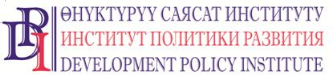 Общественное объединение«Институт политики развития»www.dpi.kg №Наименование Требуемые минимальные технические характеристики Заполняется Участником (нужно указать техническую спецификацию предлагаемого оборудования, в т. ч. марку, производителя)1Многофункциональное устройство (МФУ)Canon image RUNNER 1643i II или эквивалент2Тонер-картридж для МФУПодходить для предлагаемой модели МФУ3Батарея для ИБП 12V/9AhDelta или эквивалент4Батарея для ИБП 12V/12AhDelta или эквивалент5Наушники Genius HS-04S или эквивалент (1 х 3.5 MiniJack)№Наименование Требуемые минимальные технические характеристики Заполняется Участником (нужно указать техническую спецификацию предлагаемого оборудования, в т. ч. марку, производителя)1СерверHPE ProLiant DL360 Gen9 1U или эквивалентПроцессоры: 2xIntel® Xeon® E5-2640v4 (10-core, 2,4/3,4GHz, 25 MB Cache, 90W)ОЗУ: DDR4 RDIMM 64GBКоличество устанавливаемых дисков: 8 SFF BaysRAID-контроллер: HP SMART ARRAY P440arСеть: HP Embedded 1Gb Ethernet 4-Port 331iБлоки питания: 2x500WПорт удалённого управления iLoРельсы для монтажа2Сетевая картаHPE Ethernet 10Gb 2-port 530FLR-SFP+ или эквивалент подходящий к серверу.3Твердотельные накопителиKINGSTON SSD DC600M 1920GB TLC 2,5"" SATAIII или эквивалент подходящий к серверу.4Твердотельные накопителиCRUCIAL SSD BX500 240GB 3D NAND 2,5"" SATAIII или эквивалент подходящий к серверу.5Салазки/Корзины для HDD/SSDHP Tray Caddy SFF или эквивалент подходящий к серверу.№Наименование Кол-воЦен (в сомах) за единицуЦена (в сомах), всегоУказать сроки поставки Лот 1 (офисная техника)1МФУ2 шт.2Тонер-картридж для МФУ4 шт.3Батарея для ИБП 12V/9Ah16 шт.4Батарея для ИБП12V/12Ah4 шт.5Наушники10 шт.Итого Лот 1Лот 2 (серверное оборудование)1Сервер2 шт.2Сетевая карта3 шт.3Твердотельные накопители4 шт.4Твердотельные накопители4 шт.5Салазки/Корзины для HDD/SSD4 шт.Итого Лот 2ПРОДАВЕЦ:ПОКУПАТЕЛЬ:________________________   ОО «Институт политики развития»Кыргызская Республика, г. Бишкек, ул. Шевченко, д. №114  Телефон: 0 (312) 976530Первомайская налоговая - 004ИНН: 02408200910046 Филиал "ДКИБ-Центр" ЗАО "Демир Кыргыз Интернэшнл Банк" БИК: 118003р/счет: 1180000065410744Председатель Правления__________________ Добрецова Н.Н.№Наименованиеед.измкол-воценасуммаПРОДАВЕЦ:ПОКУПАТЕЛЬ:_________________________   ОО «Институт политики развития»Кыргызская Республика, г. Бишкек, ул. Шевченко, д. 114  ИНН: 02408200910046 Председатель Правления_________________ Добрецова Н.Н.